                     SECRETARIA MUNICIPAL DA EDUCAÇÃO                                                                                                   EMEF. “PROF.ª ELVIRA DE MELO SOUZA”                                                          Rua do Educador, nº 111 – Vila São João – Sete Barras – S.P.  Fone: (013) 3872-1320                                                                                                                                                                                        CGC/MF 55.675.946/0001-40                                                                                                                                                                                               E-m@il: 1emef.elvirademelo@gmail.com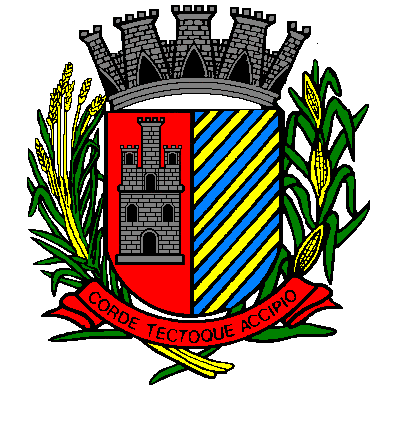 NOME:______________________________________________________________1º ANO____ PROFESSORA__________________________________     DATA______/_______/_________           AVALIAÇÃO UNIFICADA DE LÍNGUA PORTUGUESA – 3º BIMESTRELEIA O TEXTO  E ASSINALE COM UM X AS QUESTÕES CORRETAS.(1,0)   A  NOIVINHA  DO  SACI QUAL É  COR DA TOUCA DA NOIVINHA DO SACI?_________________(0,5)                        AMARELA   	                	VERDE                            VERMELHINHAELA PULA NUM PÉ SÓ E FUMA__________________.(0,5)	CIGARRO 	                     CACHIMBINHO                   CHARUTOPARECE UMA_________________________________(0,5)	CACHOEIRA	CHAMINÉ                         CHALEIRA A NOIVINHA É DO_____________________(0,5)		      SAPO	SAGUI	     		       SACIESCREVA O NOME DOS DESENHOS ABAIXO(0,25-1,0)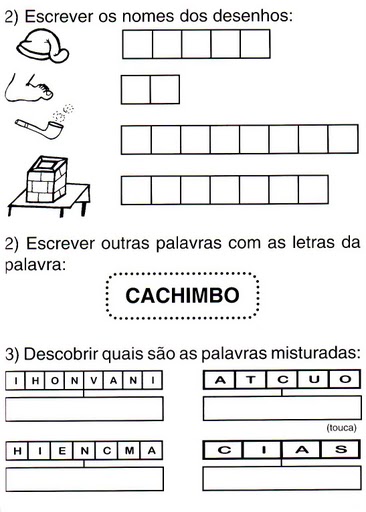 LEIA A PARLENDA E  PINTE  AS PALAVRAS QUE A PROFESSORA  DITAR.(0,20-1,0)    A CASINHA DA VOVÓ    CERCADINHA DE CIPÓ    O CAFÉ ESTÁ DEMORANDO    COM CERTEZA NÃO TEM PÓ  DITADO DOS NOMES DOS PERSONAGENS FOLCLÓRICOS. (0,5-3,0) 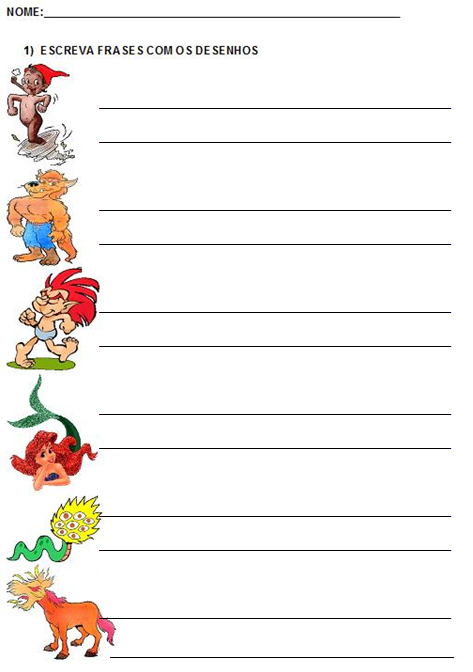        FORME  FRASES COM OS DESENHOS ABAIXO. (1,0-2,0)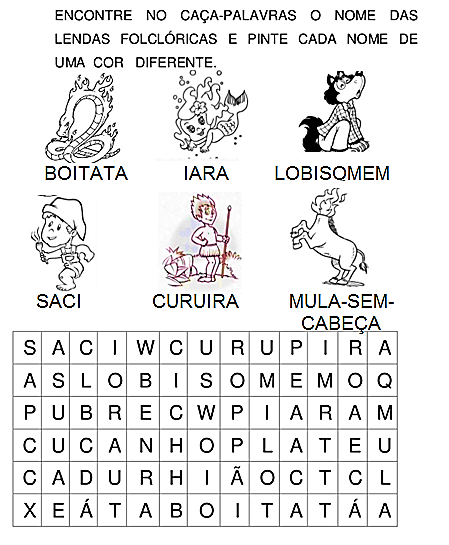 ________________________________________________________________________________________________________________________________________________________________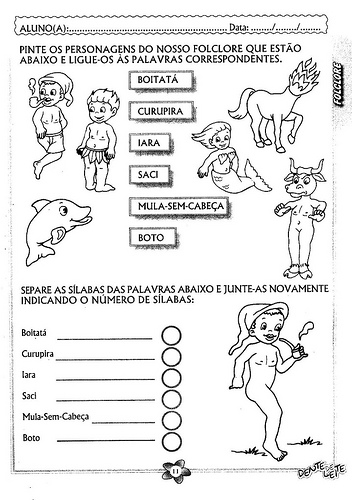 __________________________________________________________________________________________________________________________________________________________________________